№ 12 жалпы білім беретін бастауыш мектепАшық сабақӘдебиеттік оқуТақырыбы:Жолбарыс пен түлкі(ертегі) Өткізген: Комекова Ж.А2018-2019жжПән: Әдебиеттік оқуСынып:2 «В»Пән: Әдебиеттік оқуСынып:2 «В»Пән: Әдебиеттік оқуСынып:2 «В»Пән: Әдебиеттік оқуСынып:2 «В»Пән: Әдебиеттік оқуСынып:2 «В»Мектеп: №12 жалпы білім беретін бастауыш   мектеп.Мектеп: №12 жалпы білім беретін бастауыш   мектеп.Мектеп: №12 жалпы білім беретін бастауыш   мектеп.Күні:28.01.19Күні:28.01.19Күні:28.01.19Күні:28.01.19Күні:28.01.19Мұғалімніңаты-жөні:Көмекова ЖанарМұғалімніңаты-жөні:Көмекова ЖанарМұғалімніңаты-жөні:Көмекова ЖанарСабақтың тақырыбы: Көңіл сұрауды білемін.Жолбарыс пен түлкі (Ертегі)Бөлім: Дені саудың – жаны сауСабақтың тақырыбы: Көңіл сұрауды білемін.Жолбарыс пен түлкі (Ертегі)Бөлім: Дені саудың – жаны сауСабақтың тақырыбы: Көңіл сұрауды білемін.Жолбарыс пен түлкі (Ертегі)Бөлім: Дені саудың – жаны сауСабақтың тақырыбы: Көңіл сұрауды білемін.Жолбарыс пен түлкі (Ертегі)Бөлім: Дені саудың – жаны сауСабақтың тақырыбы: Көңіл сұрауды білемін.Жолбарыс пен түлкі (Ертегі)Бөлім: Дені саудың – жаны сауҚатысқандар:22Қатыспағандар саны: Ұзақ мерзімдегі оқу мақсатыҰзақ мерзімдегі оқу мақсаты2.1.1.1 тыңдаған материал бойынша түсінбеген сөздерін белгілеу, мәтін мазмұны бойынша қойылған сұрақтарға жауап беру	2.2.1.1 - мәтінді дауыстап дұрыс әрі түсініп оқу, рөлге бөліп, мәнерлеп оқу;	2.3.1.1 - мұғалім көмегімен оқылған шығарманы бөліктерге бөліп, жоспар құру2.1.1.1 тыңдаған материал бойынша түсінбеген сөздерін белгілеу, мәтін мазмұны бойынша қойылған сұрақтарға жауап беру	2.2.1.1 - мәтінді дауыстап дұрыс әрі түсініп оқу, рөлге бөліп, мәнерлеп оқу;	2.3.1.1 - мұғалім көмегімен оқылған шығарманы бөліктерге бөліп, жоспар құру2.1.1.1 тыңдаған материал бойынша түсінбеген сөздерін белгілеу, мәтін мазмұны бойынша қойылған сұрақтарға жауап беру	2.2.1.1 - мәтінді дауыстап дұрыс әрі түсініп оқу, рөлге бөліп, мәнерлеп оқу;	2.3.1.1 - мұғалім көмегімен оқылған шығарманы бөліктерге бөліп, жоспар құру2.1.1.1 тыңдаған материал бойынша түсінбеген сөздерін белгілеу, мәтін мазмұны бойынша қойылған сұрақтарға жауап беру	2.2.1.1 - мәтінді дауыстап дұрыс әрі түсініп оқу, рөлге бөліп, мәнерлеп оқу;	2.3.1.1 - мұғалім көмегімен оқылған шығарманы бөліктерге бөліп, жоспар құру2.1.1.1 тыңдаған материал бойынша түсінбеген сөздерін белгілеу, мәтін мазмұны бойынша қойылған сұрақтарға жауап беру	2.2.1.1 - мәтінді дауыстап дұрыс әрі түсініп оқу, рөлге бөліп, мәнерлеп оқу;	2.3.1.1 - мұғалім көмегімен оқылған шығарманы бөліктерге бөліп, жоспар құру2.1.1.1 тыңдаған материал бойынша түсінбеген сөздерін белгілеу, мәтін мазмұны бойынша қойылған сұрақтарға жауап беру	2.2.1.1 - мәтінді дауыстап дұрыс әрі түсініп оқу, рөлге бөліп, мәнерлеп оқу;	2.3.1.1 - мұғалім көмегімен оқылған шығарманы бөліктерге бөліп, жоспар құруСабақ мақсаттарыСабақ мақсаттарыБарлық оқушылар:Оқулықта  берілген тапсырмаларды орындайды. Тақырыпты меңгереді. Оқушылардың басым бөлігі:Тақырыптың  маңызы туралы  дәлелдеп айтып бере алады.Кейбір оқушылар:Білімді сыныптастарына түсіндіріп оқулықтан тыс ресурстар қоса аладыБарлық оқушылар:Оқулықта  берілген тапсырмаларды орындайды. Тақырыпты меңгереді. Оқушылардың басым бөлігі:Тақырыптың  маңызы туралы  дәлелдеп айтып бере алады.Кейбір оқушылар:Білімді сыныптастарына түсіндіріп оқулықтан тыс ресурстар қоса аладыБарлық оқушылар:Оқулықта  берілген тапсырмаларды орындайды. Тақырыпты меңгереді. Оқушылардың басым бөлігі:Тақырыптың  маңызы туралы  дәлелдеп айтып бере алады.Кейбір оқушылар:Білімді сыныптастарына түсіндіріп оқулықтан тыс ресурстар қоса аладыБарлық оқушылар:Оқулықта  берілген тапсырмаларды орындайды. Тақырыпты меңгереді. Оқушылардың басым бөлігі:Тақырыптың  маңызы туралы  дәлелдеп айтып бере алады.Кейбір оқушылар:Білімді сыныптастарына түсіндіріп оқулықтан тыс ресурстар қоса аладыБарлық оқушылар:Оқулықта  берілген тапсырмаларды орындайды. Тақырыпты меңгереді. Оқушылардың басым бөлігі:Тақырыптың  маңызы туралы  дәлелдеп айтып бере алады.Кейбір оқушылар:Білімді сыныптастарына түсіндіріп оқулықтан тыс ресурстар қоса аладыБарлық оқушылар:Оқулықта  берілген тапсырмаларды орындайды. Тақырыпты меңгереді. Оқушылардың басым бөлігі:Тақырыптың  маңызы туралы  дәлелдеп айтып бере алады.Кейбір оқушылар:Білімді сыныптастарына түсіндіріп оқулықтан тыс ресурстар қоса аладыБағалау критерилеріБағалау критерилеріЖеке, жұптық, топтық тапсырмаларды орындай алады. Сабақ барысында  тыңдаушының назарын өзіне аудара алады.Жеке, жұптық, топтық тапсырмаларды орындай алады. Сабақ барысында  тыңдаушының назарын өзіне аудара алады.Жеке, жұптық, топтық тапсырмаларды орындай алады. Сабақ барысында  тыңдаушының назарын өзіне аудара алады.Жеке, жұптық, топтық тапсырмаларды орындай алады. Сабақ барысында  тыңдаушының назарын өзіне аудара алады.Жеке, жұптық, топтық тапсырмаларды орындай алады. Сабақ барысында  тыңдаушының назарын өзіне аудара алады.Жеке, жұптық, топтық тапсырмаларды орындай алады. Сабақ барысында  тыңдаушының назарын өзіне аудара алады.Әдіс - тәсілдерӘдіс - тәсілдерСұрақ-жауап, әңгімелеу, түсіндіру, ойын, көрнекілік. Рефлексия.Сұрақ-жауап, әңгімелеу, түсіндіру, ойын, көрнекілік. Рефлексия.Сұрақ-жауап, әңгімелеу, түсіндіру, ойын, көрнекілік. Рефлексия.Сұрақ-жауап, әңгімелеу, түсіндіру, ойын, көрнекілік. Рефлексия.Сұрақ-жауап, әңгімелеу, түсіндіру, ойын, көрнекілік. Рефлексия.Сұрақ-жауап, әңгімелеу, түсіндіру, ойын, көрнекілік. Рефлексия.РесурстарРесурстарОқулық, суреттер, топқа бөлінуге арналған кеспе қағаздар,стикер.Оқулық, суреттер, топқа бөлінуге арналған кеспе қағаздар,стикер.Оқулық, суреттер, топқа бөлінуге арналған кеспе қағаздар,стикер.Оқулық, суреттер, топқа бөлінуге арналған кеспе қағаздар,стикер.Оқулық, суреттер, топқа бөлінуге арналған кеспе қағаздар,стикер.Оқулық, суреттер, топқа бөлінуге арналған кеспе қағаздар,стикер.ҚұндылықтарҚұндылықтаршығармашылық және сын тұрғысынан ойлау;- жауапкершілік;-  өмір бойы  оқуға дайындалу;- қарым-қатынас жасау қабілетішығармашылық және сын тұрғысынан ойлау;- жауапкершілік;-  өмір бойы  оқуға дайындалу;- қарым-қатынас жасау қабілетішығармашылық және сын тұрғысынан ойлау;- жауапкершілік;-  өмір бойы  оқуға дайындалу;- қарым-қатынас жасау қабілетішығармашылық және сын тұрғысынан ойлау;- жауапкершілік;-  өмір бойы  оқуға дайындалу;- қарым-қатынас жасау қабілетішығармашылық және сын тұрғысынан ойлау;- жауапкершілік;-  өмір бойы  оқуға дайындалу;- қарым-қатынас жасау қабілетішығармашылық және сын тұрғысынан ойлау;- жауапкершілік;-  өмір бойы  оқуға дайындалу;- қарым-қатынас жасау қабілетіПәнаралық байланыстарПәнаралық байланыстарҚазақ тілі , көркем еңбекҚазақ тілі , көркем еңбекҚазақ тілі , көркем еңбекҚазақ тілі , көркем еңбекҚазақ тілі , көркем еңбекҚазақ тілі , көркем еңбекАКТ қолдану дағдысы (сабақта қолданылатын болса көрсетіңіз)АКТ қолдану дағдысы (сабақта қолданылатын болса көрсетіңіз)Таныстырылым, видеоматериал, интерактивті тақтаТаныстырылым, видеоматериал, интерактивті тақтаТаныстырылым, видеоматериал, интерактивті тақтаТаныстырылым, видеоматериал, интерактивті тақтаТаныстырылым, видеоматериал, интерактивті тақтаТаныстырылым, видеоматериал, интерактивті тақтаАлдыңғы меңгерілген білім Алдыңғы меңгерілген білім Мен істейтін жұмыс барМен істейтін жұмыс барМен істейтін жұмыс барМен істейтін жұмыс барМен істейтін жұмыс барМен істейтін жұмыс барСабақ барысыСабақ барысыСабақ барысыСабақ барысыСабақ барысыСабақ барысыСабақ барысыСабақ барысыСабақтың жоспарлан-ған  кезеңдеріСабақтың жоспарлан-ған  кезеңдеріСабақтың жоспарлан-ған  кезеңдеріСабақта жоспарланған іс-әрекетСабақта жоспарланған іс-әрекетСабақта жоспарланған іс-әрекетСабақта жоспарланған іс-әрекетРесурстарСабақтың басы2 минутСабаққа кіріспеОқушылар шеңбер болып тұрады.Балалар көңіл – күйлеріміз қалай?Тамаша!Психологиялық ахуал қалыптастыру:«Көрші»Мақсаты: әрбір қатысушының сол топтың бір мүшесі екендігін сезінуі, бір-біріне жылылық сыйлау.Нұсқаулық:Көршіңді оң жақтан құшақта,Көршіңді сол жақтан құшақта.Оң жақтағы көршіңе бір жымиып,Сол жақтағы көршіңе бір жымиып,Бүгінгі тренинг барысы,Біз үлкен отбасы.Топқа бөліну:Оқушылар өздеріне ұнайтын аңдардың суретін алып, түріне сай бөлінеді.I.Жолбарыс 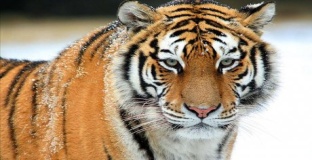 II.Түлкі                             III. Қасқыр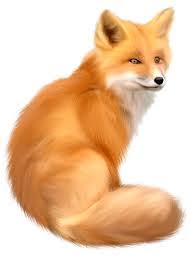 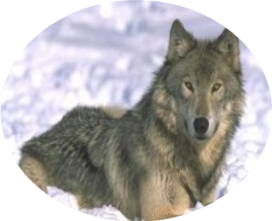 Сабаққа кіріспеОқушылар шеңбер болып тұрады.Балалар көңіл – күйлеріміз қалай?Тамаша!Психологиялық ахуал қалыптастыру:«Көрші»Мақсаты: әрбір қатысушының сол топтың бір мүшесі екендігін сезінуі, бір-біріне жылылық сыйлау.Нұсқаулық:Көршіңді оң жақтан құшақта,Көршіңді сол жақтан құшақта.Оң жақтағы көршіңе бір жымиып,Сол жақтағы көршіңе бір жымиып,Бүгінгі тренинг барысы,Біз үлкен отбасы.Топқа бөліну:Оқушылар өздеріне ұнайтын аңдардың суретін алып, түріне сай бөлінеді.I.Жолбарыс II.Түлкі                             III. ҚасқырСабаққа кіріспеОқушылар шеңбер болып тұрады.Балалар көңіл – күйлеріміз қалай?Тамаша!Психологиялық ахуал қалыптастыру:«Көрші»Мақсаты: әрбір қатысушының сол топтың бір мүшесі екендігін сезінуі, бір-біріне жылылық сыйлау.Нұсқаулық:Көршіңді оң жақтан құшақта,Көршіңді сол жақтан құшақта.Оң жақтағы көршіңе бір жымиып,Сол жақтағы көршіңе бір жымиып,Бүгінгі тренинг барысы,Біз үлкен отбасы.Топқа бөліну:Оқушылар өздеріне ұнайтын аңдардың суретін алып, түріне сай бөлінеді.I.Жолбарыс II.Түлкі                             III. ҚасқырСабаққа кіріспеОқушылар шеңбер болып тұрады.Балалар көңіл – күйлеріміз қалай?Тамаша!Психологиялық ахуал қалыптастыру:«Көрші»Мақсаты: әрбір қатысушының сол топтың бір мүшесі екендігін сезінуі, бір-біріне жылылық сыйлау.Нұсқаулық:Көршіңді оң жақтан құшақта,Көршіңді сол жақтан құшақта.Оң жақтағы көршіңе бір жымиып,Сол жақтағы көршіңе бір жымиып,Бүгінгі тренинг барысы,Біз үлкен отбасы.Топқа бөліну:Оқушылар өздеріне ұнайтын аңдардың суретін алып, түріне сай бөлінеді.I.Жолбарыс II.Түлкі                             III. ҚасқырСабаққа кіріспеОқушылар шеңбер болып тұрады.Балалар көңіл – күйлеріміз қалай?Тамаша!Психологиялық ахуал қалыптастыру:«Көрші»Мақсаты: әрбір қатысушының сол топтың бір мүшесі екендігін сезінуі, бір-біріне жылылық сыйлау.Нұсқаулық:Көршіңді оң жақтан құшақта,Көршіңді сол жақтан құшақта.Оң жақтағы көршіңе бір жымиып,Сол жақтағы көршіңе бір жымиып,Бүгінгі тренинг барысы,Біз үлкен отбасы.Топқа бөліну:Оқушылар өздеріне ұнайтын аңдардың суретін алып, түріне сай бөлінеді.I.Жолбарыс II.Түлкі                             III. ҚасқырСабаққа кіріспеОқушылар шеңбер болып тұрады.Балалар көңіл – күйлеріміз қалай?Тамаша!Психологиялық ахуал қалыптастыру:«Көрші»Мақсаты: әрбір қатысушының сол топтың бір мүшесі екендігін сезінуі, бір-біріне жылылық сыйлау.Нұсқаулық:Көршіңді оң жақтан құшақта,Көршіңді сол жақтан құшақта.Оң жақтағы көршіңе бір жымиып,Сол жақтағы көршіңе бір жымиып,Бүгінгі тренинг барысы,Біз үлкен отбасы.Топқа бөліну:Оқушылар өздеріне ұнайтын аңдардың суретін алып, түріне сай бөлінеді.I.Жолбарыс II.Түлкі                             III. ҚасқырШаттық шеңбері«Көрші»Тренинг (Көршілер қимыл- қозғалысытар арқылы жаттығуды жасайды)Топқа бөлу:I.ЖолбарысII.ТүлкіIII. ҚасқырАКТ қолдану3минСабақ ортасы5 минутБелсенді оқуОқулықпен жұмысДәптермен жұмыс:3 минут3 минутҚолдануОқылым: Оқулықпен жұмыс6 минут5 минутАйтылым7 минут5 минутҚорытындыҮй жұмысын сұрау. Қыста тағы қандай еңбек түрлері бар? (шағын шығарма жазу)Оқушылар оқулықтағы негізгі тақырыппен танысады.Тақырыпқа байланысты аңдар туралы жұмбақтар жасыру.Жаңа сабақ.Олай болса бүгінгі сабақтың тақырыбы : Көңіл сұрауды білемінЖолбарыс пен түлкі ертегісімен танысамызОқушылар қазір жылдың қай мезгілі?Қыс Қыс мезгілінің айларын айтайықшы?Желтоқсан, Қаңтар, АқпанҚыс мезгілі қандай болады? Суық, салқын Дәптерлеріңізді ашып бүгінгі күннің жады мен тақырыпты жаздыру.Нақыл сөздің мағынасын түсіндір.Ауырып ем іздегенше,Ауырмайтын жол ізде.«Ой қозғау» Халық шығармалары дегеніміз не?1.Шешендік сөздер2.Жұмбақтар3.Мақал – мәтелдер4. Жаңылтпаштар5.Жырлар6.Өтірік өлеңдер7.Ертегілер- Жарайсыңдар балалар!- Ендеше ертегі дегеніміз не?Ертегі – халық ауыз әдебиетінің атадан балаға ауыз екі сөйлеумен жеткен әдеби өнердің бірі.Тыңдалым: аудиомен тыңдалады.Айтылым:  ДЖИГСО әдісі бойынша жаңа тақырыпты меңгереді.(Ж) жұмысI.Жолбарыс топ:  Ертегіні оқып, әр топтан  бір оқушы екінші топқа барып түсіндіреді.(“Елші” әдісі бойынша)II.Түлкі топ: Мұқият тыңдайды жолбарыс пен түлкіні сипаттайды. (постер қорғау)III. Қасқыр топ: Ертегіні сахналау.Сергіту сәті: Допты дұрыс қағып ал да, жауап бер «үш тілде сөйлеу» сөздерді үш тілде айтады.Түлкі – лиса – foxЖолбарыс – тигер-  tigerҚасқыр – волк- wolfҚоян – заяц- rabbitЕртегі – сказка- storyЖануар- звери-  animals(Т) жұмыс Жұмбақтар шешу. (әр топқа жұмбақтар беріледі)I.Жолбарыс топ: Кілемнің түрлеріндей жүндері бар,Айбаты жан шыдамас үндері бар. (Жолбарыс)II.Түлкі топ:Сайқымазақ қулығы бар,Барған жерде ұрлығы бар. (Түлкі)III. Қасқыр топ:Сұрғылт тартқан түсі бар.Ақсиған көп тісі барТыным таппай жүгіріп,Сілекейі шұбырғанҚыстау маңын ториды,Ауылдың өш бар иті (Қасқыр)Кубизм стратегиясы:Сұрақтарға жауап беру.1«Жолбарыс пен түлкі» ертегісіндегі түлкіге сипаттама беріңіз.Жолбарыс қандай жануар?«Жолбарыс пен түлкі» ертегісі қандай ертегі түріне жатады?Науқас адамның көңілін қай уақытта сұрамайды?Науқас адамға не апарсың?Қандай жылы сөздер айтасың?Жетістік критерийі:Суретпен жұмыс жасай алады.Диалог құра алады.Рөлге бөліп оқи алады.ДЖИГСО әдісін қолдана алады.Түлкіні, жолбарысты,қасқыр жануарларын сипаттай біледі.Сұрақтарға жауап бере алады.Үй жұмысын сұрау. Қыста тағы қандай еңбек түрлері бар? (шағын шығарма жазу)Оқушылар оқулықтағы негізгі тақырыппен танысады.Тақырыпқа байланысты аңдар туралы жұмбақтар жасыру.Жаңа сабақ.Олай болса бүгінгі сабақтың тақырыбы : Көңіл сұрауды білемінЖолбарыс пен түлкі ертегісімен танысамызОқушылар қазір жылдың қай мезгілі?Қыс Қыс мезгілінің айларын айтайықшы?Желтоқсан, Қаңтар, АқпанҚыс мезгілі қандай болады? Суық, салқын Дәптерлеріңізді ашып бүгінгі күннің жады мен тақырыпты жаздыру.Нақыл сөздің мағынасын түсіндір.Ауырып ем іздегенше,Ауырмайтын жол ізде.«Ой қозғау» Халық шығармалары дегеніміз не?1.Шешендік сөздер2.Жұмбақтар3.Мақал – мәтелдер4. Жаңылтпаштар5.Жырлар6.Өтірік өлеңдер7.Ертегілер- Жарайсыңдар балалар!- Ендеше ертегі дегеніміз не?Ертегі – халық ауыз әдебиетінің атадан балаға ауыз екі сөйлеумен жеткен әдеби өнердің бірі.Тыңдалым: аудиомен тыңдалады.Айтылым:  ДЖИГСО әдісі бойынша жаңа тақырыпты меңгереді.(Ж) жұмысI.Жолбарыс топ:  Ертегіні оқып, әр топтан  бір оқушы екінші топқа барып түсіндіреді.(“Елші” әдісі бойынша)II.Түлкі топ: Мұқият тыңдайды жолбарыс пен түлкіні сипаттайды. (постер қорғау)III. Қасқыр топ: Ертегіні сахналау.Сергіту сәті: Допты дұрыс қағып ал да, жауап бер «үш тілде сөйлеу» сөздерді үш тілде айтады.Түлкі – лиса – foxЖолбарыс – тигер-  tigerҚасқыр – волк- wolfҚоян – заяц- rabbitЕртегі – сказка- storyЖануар- звери-  animals(Т) жұмыс Жұмбақтар шешу. (әр топқа жұмбақтар беріледі)I.Жолбарыс топ: Кілемнің түрлеріндей жүндері бар,Айбаты жан шыдамас үндері бар. (Жолбарыс)II.Түлкі топ:Сайқымазақ қулығы бар,Барған жерде ұрлығы бар. (Түлкі)III. Қасқыр топ:Сұрғылт тартқан түсі бар.Ақсиған көп тісі барТыным таппай жүгіріп,Сілекейі шұбырғанҚыстау маңын ториды,Ауылдың өш бар иті (Қасқыр)Кубизм стратегиясы:Сұрақтарға жауап беру.1«Жолбарыс пен түлкі» ертегісіндегі түлкіге сипаттама беріңіз.Жолбарыс қандай жануар?«Жолбарыс пен түлкі» ертегісі қандай ертегі түріне жатады?Науқас адамның көңілін қай уақытта сұрамайды?Науқас адамға не апарсың?Қандай жылы сөздер айтасың?Жетістік критерийі:Суретпен жұмыс жасай алады.Диалог құра алады.Рөлге бөліп оқи алады.ДЖИГСО әдісін қолдана алады.Түлкіні, жолбарысты,қасқыр жануарларын сипаттай біледі.Сұрақтарға жауап бере алады.Үй жұмысын сұрау. Қыста тағы қандай еңбек түрлері бар? (шағын шығарма жазу)Оқушылар оқулықтағы негізгі тақырыппен танысады.Тақырыпқа байланысты аңдар туралы жұмбақтар жасыру.Жаңа сабақ.Олай болса бүгінгі сабақтың тақырыбы : Көңіл сұрауды білемінЖолбарыс пен түлкі ертегісімен танысамызОқушылар қазір жылдың қай мезгілі?Қыс Қыс мезгілінің айларын айтайықшы?Желтоқсан, Қаңтар, АқпанҚыс мезгілі қандай болады? Суық, салқын Дәптерлеріңізді ашып бүгінгі күннің жады мен тақырыпты жаздыру.Нақыл сөздің мағынасын түсіндір.Ауырып ем іздегенше,Ауырмайтын жол ізде.«Ой қозғау» Халық шығармалары дегеніміз не?1.Шешендік сөздер2.Жұмбақтар3.Мақал – мәтелдер4. Жаңылтпаштар5.Жырлар6.Өтірік өлеңдер7.Ертегілер- Жарайсыңдар балалар!- Ендеше ертегі дегеніміз не?Ертегі – халық ауыз әдебиетінің атадан балаға ауыз екі сөйлеумен жеткен әдеби өнердің бірі.Тыңдалым: аудиомен тыңдалады.Айтылым:  ДЖИГСО әдісі бойынша жаңа тақырыпты меңгереді.(Ж) жұмысI.Жолбарыс топ:  Ертегіні оқып, әр топтан  бір оқушы екінші топқа барып түсіндіреді.(“Елші” әдісі бойынша)II.Түлкі топ: Мұқият тыңдайды жолбарыс пен түлкіні сипаттайды. (постер қорғау)III. Қасқыр топ: Ертегіні сахналау.Сергіту сәті: Допты дұрыс қағып ал да, жауап бер «үш тілде сөйлеу» сөздерді үш тілде айтады.Түлкі – лиса – foxЖолбарыс – тигер-  tigerҚасқыр – волк- wolfҚоян – заяц- rabbitЕртегі – сказка- storyЖануар- звери-  animals(Т) жұмыс Жұмбақтар шешу. (әр топқа жұмбақтар беріледі)I.Жолбарыс топ: Кілемнің түрлеріндей жүндері бар,Айбаты жан шыдамас үндері бар. (Жолбарыс)II.Түлкі топ:Сайқымазақ қулығы бар,Барған жерде ұрлығы бар. (Түлкі)III. Қасқыр топ:Сұрғылт тартқан түсі бар.Ақсиған көп тісі барТыным таппай жүгіріп,Сілекейі шұбырғанҚыстау маңын ториды,Ауылдың өш бар иті (Қасқыр)Кубизм стратегиясы:Сұрақтарға жауап беру.1«Жолбарыс пен түлкі» ертегісіндегі түлкіге сипаттама беріңіз.Жолбарыс қандай жануар?«Жолбарыс пен түлкі» ертегісі қандай ертегі түріне жатады?Науқас адамның көңілін қай уақытта сұрамайды?Науқас адамға не апарсың?Қандай жылы сөздер айтасың?Жетістік критерийі:Суретпен жұмыс жасай алады.Диалог құра алады.Рөлге бөліп оқи алады.ДЖИГСО әдісін қолдана алады.Түлкіні, жолбарысты,қасқыр жануарларын сипаттай біледі.Сұрақтарға жауап бере алады.Үй жұмысын сұрау. Қыста тағы қандай еңбек түрлері бар? (шағын шығарма жазу)Оқушылар оқулықтағы негізгі тақырыппен танысады.Тақырыпқа байланысты аңдар туралы жұмбақтар жасыру.Жаңа сабақ.Олай болса бүгінгі сабақтың тақырыбы : Көңіл сұрауды білемінЖолбарыс пен түлкі ертегісімен танысамызОқушылар қазір жылдың қай мезгілі?Қыс Қыс мезгілінің айларын айтайықшы?Желтоқсан, Қаңтар, АқпанҚыс мезгілі қандай болады? Суық, салқын Дәптерлеріңізді ашып бүгінгі күннің жады мен тақырыпты жаздыру.Нақыл сөздің мағынасын түсіндір.Ауырып ем іздегенше,Ауырмайтын жол ізде.«Ой қозғау» Халық шығармалары дегеніміз не?1.Шешендік сөздер2.Жұмбақтар3.Мақал – мәтелдер4. Жаңылтпаштар5.Жырлар6.Өтірік өлеңдер7.Ертегілер- Жарайсыңдар балалар!- Ендеше ертегі дегеніміз не?Ертегі – халық ауыз әдебиетінің атадан балаға ауыз екі сөйлеумен жеткен әдеби өнердің бірі.Тыңдалым: аудиомен тыңдалады.Айтылым:  ДЖИГСО әдісі бойынша жаңа тақырыпты меңгереді.(Ж) жұмысI.Жолбарыс топ:  Ертегіні оқып, әр топтан  бір оқушы екінші топқа барып түсіндіреді.(“Елші” әдісі бойынша)II.Түлкі топ: Мұқият тыңдайды жолбарыс пен түлкіні сипаттайды. (постер қорғау)III. Қасқыр топ: Ертегіні сахналау.Сергіту сәті: Допты дұрыс қағып ал да, жауап бер «үш тілде сөйлеу» сөздерді үш тілде айтады.Түлкі – лиса – foxЖолбарыс – тигер-  tigerҚасқыр – волк- wolfҚоян – заяц- rabbitЕртегі – сказка- storyЖануар- звери-  animals(Т) жұмыс Жұмбақтар шешу. (әр топқа жұмбақтар беріледі)I.Жолбарыс топ: Кілемнің түрлеріндей жүндері бар,Айбаты жан шыдамас үндері бар. (Жолбарыс)II.Түлкі топ:Сайқымазақ қулығы бар,Барған жерде ұрлығы бар. (Түлкі)III. Қасқыр топ:Сұрғылт тартқан түсі бар.Ақсиған көп тісі барТыным таппай жүгіріп,Сілекейі шұбырғанҚыстау маңын ториды,Ауылдың өш бар иті (Қасқыр)Кубизм стратегиясы:Сұрақтарға жауап беру.1«Жолбарыс пен түлкі» ертегісіндегі түлкіге сипаттама беріңіз.Жолбарыс қандай жануар?«Жолбарыс пен түлкі» ертегісі қандай ертегі түріне жатады?Науқас адамның көңілін қай уақытта сұрамайды?Науқас адамға не апарсың?Қандай жылы сөздер айтасың?Жетістік критерийі:Суретпен жұмыс жасай алады.Диалог құра алады.Рөлге бөліп оқи алады.ДЖИГСО әдісін қолдана алады.Түлкіні, жолбарысты,қасқыр жануарларын сипаттай біледі.Сұрақтарға жауап бере алады.Үй жұмысын сұрау. Қыста тағы қандай еңбек түрлері бар? (шағын шығарма жазу)Оқушылар оқулықтағы негізгі тақырыппен танысады.Тақырыпқа байланысты аңдар туралы жұмбақтар жасыру.Жаңа сабақ.Олай болса бүгінгі сабақтың тақырыбы : Көңіл сұрауды білемінЖолбарыс пен түлкі ертегісімен танысамызОқушылар қазір жылдың қай мезгілі?Қыс Қыс мезгілінің айларын айтайықшы?Желтоқсан, Қаңтар, АқпанҚыс мезгілі қандай болады? Суық, салқын Дәптерлеріңізді ашып бүгінгі күннің жады мен тақырыпты жаздыру.Нақыл сөздің мағынасын түсіндір.Ауырып ем іздегенше,Ауырмайтын жол ізде.«Ой қозғау» Халық шығармалары дегеніміз не?1.Шешендік сөздер2.Жұмбақтар3.Мақал – мәтелдер4. Жаңылтпаштар5.Жырлар6.Өтірік өлеңдер7.Ертегілер- Жарайсыңдар балалар!- Ендеше ертегі дегеніміз не?Ертегі – халық ауыз әдебиетінің атадан балаға ауыз екі сөйлеумен жеткен әдеби өнердің бірі.Тыңдалым: аудиомен тыңдалады.Айтылым:  ДЖИГСО әдісі бойынша жаңа тақырыпты меңгереді.(Ж) жұмысI.Жолбарыс топ:  Ертегіні оқып, әр топтан  бір оқушы екінші топқа барып түсіндіреді.(“Елші” әдісі бойынша)II.Түлкі топ: Мұқият тыңдайды жолбарыс пен түлкіні сипаттайды. (постер қорғау)III. Қасқыр топ: Ертегіні сахналау.Сергіту сәті: Допты дұрыс қағып ал да, жауап бер «үш тілде сөйлеу» сөздерді үш тілде айтады.Түлкі – лиса – foxЖолбарыс – тигер-  tigerҚасқыр – волк- wolfҚоян – заяц- rabbitЕртегі – сказка- storyЖануар- звери-  animals(Т) жұмыс Жұмбақтар шешу. (әр топқа жұмбақтар беріледі)I.Жолбарыс топ: Кілемнің түрлеріндей жүндері бар,Айбаты жан шыдамас үндері бар. (Жолбарыс)II.Түлкі топ:Сайқымазақ қулығы бар,Барған жерде ұрлығы бар. (Түлкі)III. Қасқыр топ:Сұрғылт тартқан түсі бар.Ақсиған көп тісі барТыным таппай жүгіріп,Сілекейі шұбырғанҚыстау маңын ториды,Ауылдың өш бар иті (Қасқыр)Кубизм стратегиясы:Сұрақтарға жауап беру.1«Жолбарыс пен түлкі» ертегісіндегі түлкіге сипаттама беріңіз.Жолбарыс қандай жануар?«Жолбарыс пен түлкі» ертегісі қандай ертегі түріне жатады?Науқас адамның көңілін қай уақытта сұрамайды?Науқас адамға не апарсың?Қандай жылы сөздер айтасың?Жетістік критерийі:Суретпен жұмыс жасай алады.Диалог құра алады.Рөлге бөліп оқи алады.ДЖИГСО әдісін қолдана алады.Түлкіні, жолбарысты,қасқыр жануарларын сипаттай біледі.Сұрақтарға жауап бере алады.Үй жұмысын сұрау. Қыста тағы қандай еңбек түрлері бар? (шағын шығарма жазу)Оқушылар оқулықтағы негізгі тақырыппен танысады.Тақырыпқа байланысты аңдар туралы жұмбақтар жасыру.Жаңа сабақ.Олай болса бүгінгі сабақтың тақырыбы : Көңіл сұрауды білемінЖолбарыс пен түлкі ертегісімен танысамызОқушылар қазір жылдың қай мезгілі?Қыс Қыс мезгілінің айларын айтайықшы?Желтоқсан, Қаңтар, АқпанҚыс мезгілі қандай болады? Суық, салқын Дәптерлеріңізді ашып бүгінгі күннің жады мен тақырыпты жаздыру.Нақыл сөздің мағынасын түсіндір.Ауырып ем іздегенше,Ауырмайтын жол ізде.«Ой қозғау» Халық шығармалары дегеніміз не?1.Шешендік сөздер2.Жұмбақтар3.Мақал – мәтелдер4. Жаңылтпаштар5.Жырлар6.Өтірік өлеңдер7.Ертегілер- Жарайсыңдар балалар!- Ендеше ертегі дегеніміз не?Ертегі – халық ауыз әдебиетінің атадан балаға ауыз екі сөйлеумен жеткен әдеби өнердің бірі.Тыңдалым: аудиомен тыңдалады.Айтылым:  ДЖИГСО әдісі бойынша жаңа тақырыпты меңгереді.(Ж) жұмысI.Жолбарыс топ:  Ертегіні оқып, әр топтан  бір оқушы екінші топқа барып түсіндіреді.(“Елші” әдісі бойынша)II.Түлкі топ: Мұқият тыңдайды жолбарыс пен түлкіні сипаттайды. (постер қорғау)III. Қасқыр топ: Ертегіні сахналау.Сергіту сәті: Допты дұрыс қағып ал да, жауап бер «үш тілде сөйлеу» сөздерді үш тілде айтады.Түлкі – лиса – foxЖолбарыс – тигер-  tigerҚасқыр – волк- wolfҚоян – заяц- rabbitЕртегі – сказка- storyЖануар- звери-  animals(Т) жұмыс Жұмбақтар шешу. (әр топқа жұмбақтар беріледі)I.Жолбарыс топ: Кілемнің түрлеріндей жүндері бар,Айбаты жан шыдамас үндері бар. (Жолбарыс)II.Түлкі топ:Сайқымазақ қулығы бар,Барған жерде ұрлығы бар. (Түлкі)III. Қасқыр топ:Сұрғылт тартқан түсі бар.Ақсиған көп тісі барТыным таппай жүгіріп,Сілекейі шұбырғанҚыстау маңын ториды,Ауылдың өш бар иті (Қасқыр)Кубизм стратегиясы:Сұрақтарға жауап беру.1«Жолбарыс пен түлкі» ертегісіндегі түлкіге сипаттама беріңіз.Жолбарыс қандай жануар?«Жолбарыс пен түлкі» ертегісі қандай ертегі түріне жатады?Науқас адамның көңілін қай уақытта сұрамайды?Науқас адамға не апарсың?Қандай жылы сөздер айтасың?Жетістік критерийі:Суретпен жұмыс жасай алады.Диалог құра алады.Рөлге бөліп оқи алады.ДЖИГСО әдісін қолдана алады.Түлкіні, жолбарысты,қасқыр жануарларын сипаттай біледі.Сұрақтарға жауап бере алады.Топтан оқушыдан үй жұмысын сұрауБағалау.Қол соғу.Жұмбақтар жазылған парақшаларБейнероликЖолбарыс пен түлкі(ертегі)Плакат фломастер түрлі түсті қарындаштарБағалау.Қол соғу  және күлегіштер (смайликпен)Кубизм стратегиясы: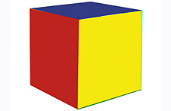 Қол соғу  және күлегіштер (смайликпен)Сабақтың соңы2 минутРефлексияҚол соғу  және күлегіштер (смайликпен) арқылыРефлексияҚол соғу  және күлегіштер (смайликпен) арқылыРефлексияҚол соғу  және күлегіштер (смайликпен) арқылыРефлексияҚол соғу  және күлегіштер (смайликпен) арқылыРефлексияҚол соғу  және күлегіштер (смайликпен) арқылыРефлексияҚол соғу  және күлегіштер (смайликпен) арқылыБас бармақтар әдісі 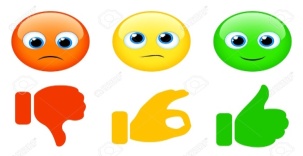 Дифференциация – оқушыларға көбірек қолдау көрсетуді қалай жоспарлайсыз? Қабілеті жоғары оқушыларға қандай тапсырмалар қоюды жоспарлап отырсыз? Бағалау – оқушылардыңматериалдыМеңгеру деңгейінт ексеру жоспарыңызБағалау – оқушылардыңматериалдыМеңгеру деңгейінт ексеру жоспарыңызБағалау – оқушылардыңматериалдыМеңгеру деңгейінт ексеру жоспарыңызБағалау – оқушылардыңматериалдыМеңгеру деңгейінт ексеру жоспарыңызБағалау – оқушылардыңматериалдыМеңгеру деңгейінт ексеру жоспарыңызБағалау – оқушылардыңматериалдыМеңгеру деңгейінт ексеру жоспарыңызДенсаулық және қауіпсіздік техникасының  сақталуы

Саралау іріктелген тапсырмалар, нақты бір оқушыдан күтілетін нәтижелер, оқушыға дербес қолдау көрсету, оқу материалдары мен ресурстарын оқушылардың жеке қабілеттерін есепке ала отырып іріктеу (Гарднердің жиындық зият теориясы) түрінде болуы мүмкін. Саралау уақытты ұтымды пайдалануды есепке ала отырып, сабақтың кез келген кезеңінде қолданыла аладыСаралау іріктелген тапсырмалар, нақты бір оқушыдан күтілетін нәтижелер, оқушыға дербес қолдау көрсету, оқу материалдары мен ресурстарын оқушылардың жеке қабілеттерін есепке ала отырып іріктеу (Гарднердің жиындық зият теориясы) түрінде болуы мүмкін. Саралау уақытты ұтымды пайдалануды есепке ала отырып, сабақтың кез келген кезеңінде қолданыла аладыСаралау іріктелген тапсырмалар, нақты бір оқушыдан күтілетін нәтижелер, оқушыға дербес қолдау көрсету, оқу материалдары мен ресурстарын оқушылардың жеке қабілеттерін есепке ала отырып іріктеу (Гарднердің жиындық зият теориясы) түрінде болуы мүмкін. Саралау уақытты ұтымды пайдалануды есепке ала отырып, сабақтың кез келген кезеңінде қолданыла аладыСаралау іріктелген тапсырмалар, нақты бір оқушыдан күтілетін нәтижелер, оқушыға дербес қолдау көрсету, оқу материалдары мен ресурстарын оқушылардың жеке қабілеттерін есепке ала отырып іріктеу (Гарднердің жиындық зият теориясы) түрінде болуы мүмкін. Саралау уақытты ұтымды пайдалануды есепке ала отырып, сабақтың кез келген кезеңінде қолданыла аладыБұл бөлімде оқушылардың сабақ барысында үйренгенін бағалау үшін қолданатын әдіс-тәсілдеріңізді және бағалау тапсырмасының дескрипторларын жазасызБұл бөлімде оқушылардың сабақ барысында үйренгенін бағалау үшін қолданатын әдіс-тәсілдеріңізді және бағалау тапсырмасының дескрипторларын жазасызБұл бөлімде оқушылардың сабақ барысында үйренгенін бағалау үшін қолданатын әдіс-тәсілдеріңізді және бағалау тапсырмасының дескрипторларын жазасызДенсаулық сақтау технологиялары.Сергіту сәттері мен белсенді іс-әрекет түрлері.Осы сабақта қолданылатын Қауіпсіздік техникасы ережелерінің тармақтары.Сандық техникаларады қолдануда қауіпсіздік шараларын еске түсіру және сақтауСабақ бойынша рефлексия Сабақ мақсаттары/оқу мақсаттары дұрыс қойылған ба? Оқушылардың барлығы ОМ қол жеткізді ме? Жеткізбесе, неліктен? Сабақта дифференциация дұрыс жүргізілді ме? Сабақтың уақыттық кезеңдері сақталды ма? Сабақ жоспарынан қандай ауытқулар болды, неліктен? Сабақ бойынша рефлексия Сабақ мақсаттары/оқу мақсаттары дұрыс қойылған ба? Оқушылардың барлығы ОМ қол жеткізді ме? Жеткізбесе, неліктен? Сабақта дифференциация дұрыс жүргізілді ме? Сабақтың уақыттық кезеңдері сақталды ма? Сабақ жоспарынан қандай ауытқулар болды, неліктен? Сабақ бойынша рефлексия Сабақ мақсаттары/оқу мақсаттары дұрыс қойылған ба? Оқушылардың барлығы ОМ қол жеткізді ме? Жеткізбесе, неліктен? Сабақта дифференциация дұрыс жүргізілді ме? Сабақтың уақыттық кезеңдері сақталды ма? Сабақ жоспарынан қандай ауытқулар болды, неліктен? Сабақ бойынша рефлексия Сабақ мақсаттары/оқу мақсаттары дұрыс қойылған ба? Оқушылардың барлығы ОМ қол жеткізді ме? Жеткізбесе, неліктен? Сабақта дифференциация дұрыс жүргізілді ме? Сабақтың уақыттық кезеңдері сақталды ма? Сабақ жоспарынан қандай ауытқулар болды, неліктен? Сабақ  мақсаттары мен оқу мақсаттары дұрыс қойылған. Оқушылар әріпті таныды,ажырата алды және оны дыбысмпен сәйкестендіре алды.Сөз сызбасын оқи алды.Оқушылардың барлығы ОМ қол жеткізе алды  .Сабақтың уақыттық кезеңдері сақталды.    Сабақ жоспарынан ешқандай ауытқулар болған жоқ.  Сабақ  мақсаттары мен оқу мақсаттары дұрыс қойылған. Оқушылар әріпті таныды,ажырата алды және оны дыбысмпен сәйкестендіре алды.Сөз сызбасын оқи алды.Оқушылардың барлығы ОМ қол жеткізе алды  .Сабақтың уақыттық кезеңдері сақталды.    Сабақ жоспарынан ешқандай ауытқулар болған жоқ.  Сабақ  мақсаттары мен оқу мақсаттары дұрыс қойылған. Оқушылар әріпті таныды,ажырата алды және оны дыбысмпен сәйкестендіре алды.Сөз сызбасын оқи алды.Оқушылардың барлығы ОМ қол жеткізе алды  .Сабақтың уақыттық кезеңдері сақталды.    Сабақ жоспарынан ешқандай ауытқулар болған жоқ.  